LIST 622763From the 10th until the 13th October 2021Name: 			First name: 	Telephone:			Fax:	Address:			City:	Zip Code			Country: 	Email			A-Club member:	 Arrival date .				Departure date				Number of nights: Please fill in this form in capital letter and fax or email it back to the hotel no later than the 10/09/2021 (Beyond this date the room allotment will be released and the preferred rate will not be granted however the hotel will make every attempt to offer these rates if there is still availability):Ibis Esch Belval 3* 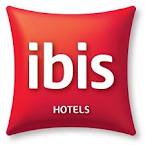 12 Avenue du Rock’n Roll– L-4361 Esch/Alzette – www.ibis.com Email: h7071@accor.comFax: +352 26 17 31 01 - Tel.: +352 26 17 31  Single room at 105 per night with breakfast included Double room at 120€ per night breakfast includedPlease fill in below your credit card details which are mandatory to process your reservation: 	Credit card details:	Expiration date:  	Holder’s name: 	 Visa	 v Eurocard/Mastercard 	 American Express 	 DinersAttention: Your reservation may be cancelled or modified with no charge until 6pm (hotel local time) 7 days prior the arrival date. Any modification made within 7 days of the arrival date will be charged on the credit card. Any cancellation made within 7 days prior arrival or non-arrival, the full stay will be charged on the credit card. Payment is on spot upon departure time.To be completed by the hotel for your confirmation:Reservation confirmation number: 	                 	Agent name: 	     	  Confirmation date: 	